*February is LITERACY MONTH. We encourage all students and staff to read as much as possible!https://www.youtube.com/watch?v=G8yKFVPOD6oFebruary“The Boy Who Harnessed the Wind”2019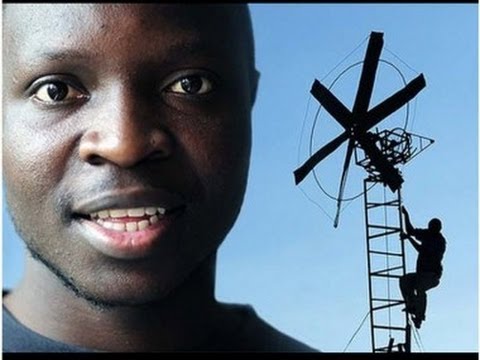 SundayMondayTuesdayWednesdayThursdayFridaySaturday12Basketball Game @ Victor School 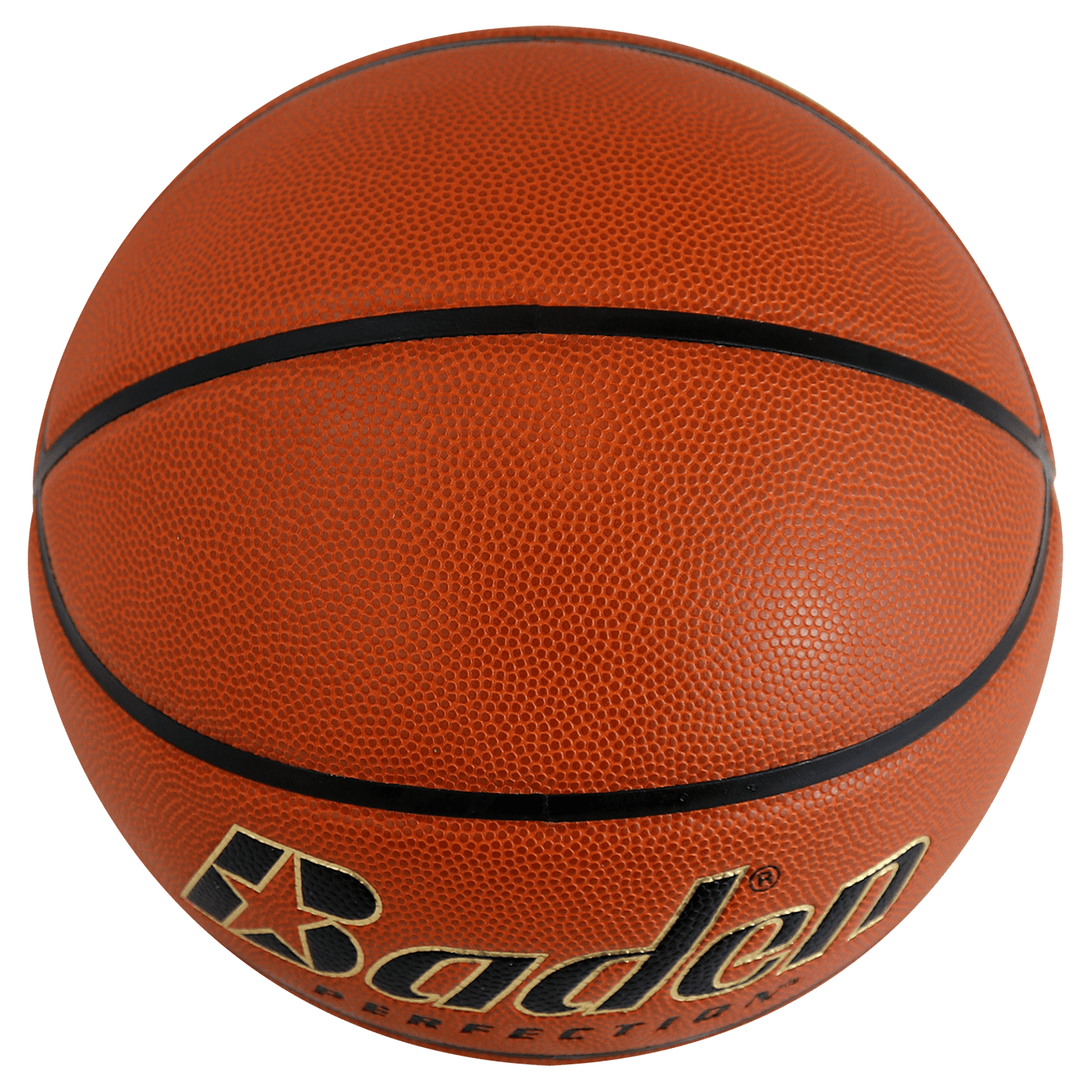 (11:00)3456789Basketball practice (2-3 pm)MCAS BIO (HS)MCAS BIO (HS)10111213141516MCAS BIO (HS) Make-Up Basketball practice (2-3 pm)Early Release (12 pm)School Assembly (West 1 Hosts) 1718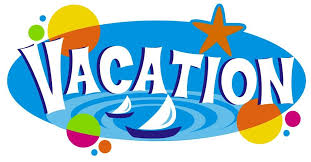 19202122232425262728Last Basketball Practice (2-3 pm)Guest Speaker: William Kamkwamba (11:30-1:00)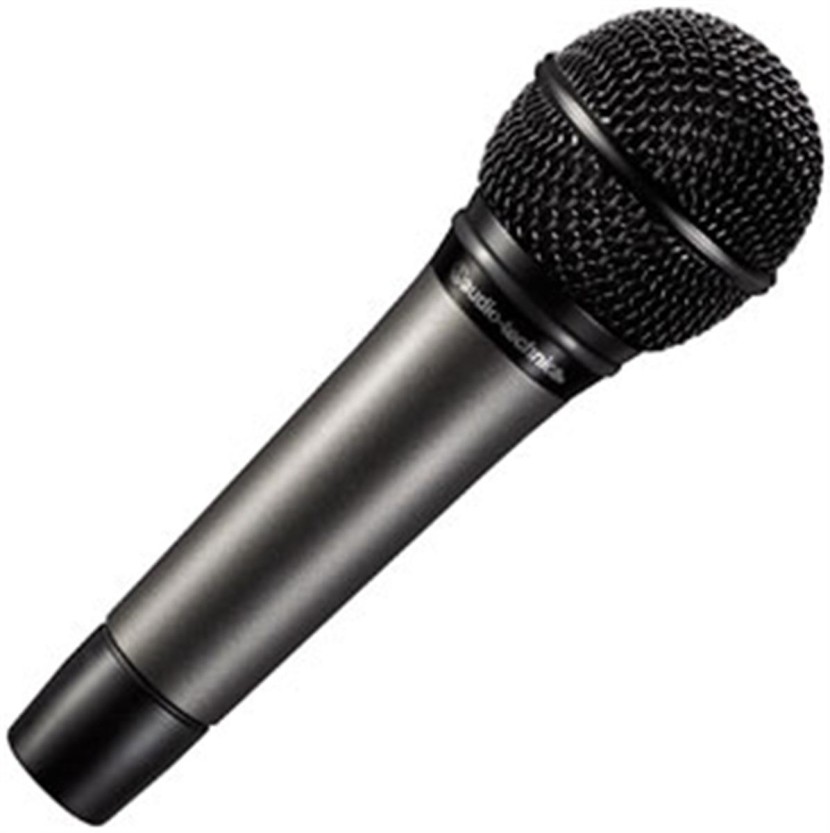 